Publicado en  el 06/02/2017 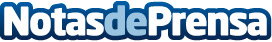 Catalunya liderarà un projecte europeu que millorarà la competitivitat de les empreses socialsACCIÓ, l’agència per a la competitivitat de l’empresa, és l’ens català que liderarà el projecte, que comptarà amb la participació d’altres regions d’Itàlia, Hongria, Àustria, Irlanda i Suècia. Anomenat RaiSE, el projecte té una durada de quatre anys i mig i té per objectiu millorar les polítiques públiques de suport a les empreses socials i del tercer sector a partir de l’intercanvi d’experiències i bones pràctiquesDatos de contacto:Nota de prensa publicada en: https://www.notasdeprensa.es/catalunya-liderara-un-projecte-europeu-que Categorias: Cataluña http://www.notasdeprensa.es